Πώς να φτιάξετε εύκολα το πιο όμορφο μαγιάτικο στεφάνι!Η γιορτή της Άνοιξης πλησιάζει και ο καλύτερος τρόπος για να την υποδεχθούμε στο σπίτι μας είναι με ένα υπέροχο στεφάνι από ολόφρεσκα λουλούδια που θα φτιάξουμε μαζί με τα παιδιά! Δείτε παρακάτω δύο πανεύκολους τρόπους για να φτιάξετε το δικό σας ξεχωριστό στεφάνι και να στολίσετε το σπίτι σας.Στεφάνι από κλαράκια, λουλούδια και μεταλλικές κρεμάστρεςΠάρετε δύο μεταλλικές κρεμάστρες από λεπτό σύρμα ώστε να τσακίζει εύκολα και λυγίστε τις, έτσι ώστε να σχηματίσουν δύο ίδιους κύκλους. Στη συνέχεια δέστε τις καλά μεταξύ τους με χαρτοταινία.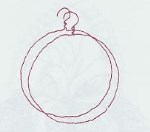 Μπορείτε αν θέλετε, και έχει, να τυλίξετε τις δύο κρεμάστρες και με τούλι σε χρώμα της προτίμησής σας, το οποίο θα στερεώσετε είτε με μικρές παραμάνες, είτε με λεπτές κορδελίτσες.Στη συνέχεια, συγκεντρώστε ανθισμένα κλαδάκια και λουλούδια με κοτσάνι, τα οποία θα δένετε ανά ματσάκια είτε με κλωστή είτε με λεπτό λαστιχάκι γύρω από το σύρμα, μέχρι να το καλύψετε εντελώς. Στο τέλος, μπορείτε αν θέλετε να στολίσετε το στεφάνι σας με περισσότερες κορδέλες ή με άλλα διακοσμητικά, π.χ. πασχαλίτσες ή μικρά πουλάκια που θα βρείτε στην αγορά.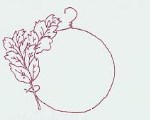 Οι γάντζοι στις κρεμάστρες θα σας χρησιμεύσουν για να κρεμάσετε το στεφάνι σας όπου θέλετε!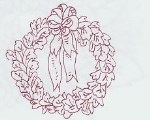 Στεφάνι αφρού από φρέσκα λουλούδια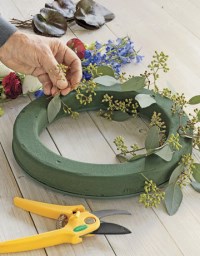 Αν θέλετε ένα στεφάνι γεμάτο πολύχρωμα αρωματικά λουλούδια, όπως τριαντάφυλλα ή μαργαρίτες, μπορείτε να αγοράσετε ένα στεφάνι αφρού ή φελιζόλ (θα βρείτε σε καταστήματα που πουλάνε είδη διακόσμησης και συσκευασίας, π.χ. εδώ και να το γεμίσετε με λουλούδια της προτίμησής σας.Για να το κάνετε αυτό θα χρειαστείτε είτε λουλούδια με πολύ σκληρό κοτσάνι, ώστε να τρυπάει το φελιζόλ ή τον αφρό, είτε οδοντογλυφίδες που θα περάσετε όρθιες μέσα από το κοτσάνι του κάθε λουλουδιού και στην συνέχεια θα καρφώσετε στο στεφάνι σας! Δέστε και μία κορδέλα για να το κρεμάσετε και το στεφάνι σας είναι έτοιμο!